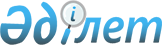 О внесении изменений в решение Кармакшинского районного маслихата Кызылординской области от 21 декабря 2022 года № 255 "О бюджете сельского округа Жанажол на 2023-2025 годы"Решение Кармакшинского районного маслихата Кызылординской области от 22 ноября 2023 года № 92
      Кармакшинский районный маслихат Кызылординской области РЕШИЛ:
      1. Внести в решение Кармакшинского районного маслихата Кызылординской области от 21 декабря 2022 года № 255 "О бюджете сельского округа Жанажол на 2023-2025 годы" следующие изменения:
      подпункты 1), 2) пункта 1 изложить в новый редакции:
      "1) доходы – 140 732,6 тысяч тенге, в том числе:
      налоговые поступления – 5 337 тысяч тенге;
      неналоговые поступления – 35 тысяч тенге;
      поступления от продажи основного капитала – 146 тысяч тенге;
      поступления трансфертов – 135 214,6 тысяч тенге;
      2) затраты – 141 225,3 тысяч тенге".
      Приложения 1, 5 к указанному решению изложить в новой редакции согласно приложениям 1, 2 к настоящему решению.
      2. Настоящее решение вводится в действие с 1 января 2023 года. Бюджет сельского округа Жанажол на 2023 год Целевые трансферты, предусмотренные в бюджете сельского округа Жанажол на 2023 год за счет районного бюджета
					© 2012. РГП на ПХВ «Институт законодательства и правовой информации Республики Казахстан» Министерства юстиции Республики Казахстан
				
      Председатель Кармакшинского районного маслихата: 

Ә.Қошалақов
Приложение 1 к решению
Кармакшинского районного маслихата
Кызылординской области
от "22" ноября 2023 года № 92Приложение 1 к решению
Кармакшинского районного маслихата
Кызылординской области
от "21" декабря 2022 года № 255
Категория
Категория
Категория
Категория
Категория
Сумма, тысяч тенге
Класс
Класс
Класс
Класс
Сумма, тысяч тенге
Подкласс
Подкласс
Подкласс
Сумма, тысяч тенге
Наименование
Наименование
Сумма, тысяч тенге
1.Доходы
1.Доходы
140732,6
1
Налоговые поступления
Налоговые поступления
5337
01
Подоходный налог
Подоходный налог
850
2
Индивидуальный подоходный налог
Индивидуальный подоходный налог
850
04
Hалоги на собственность
Hалоги на собственность
4297
1
Hалоги на имущество
Hалоги на имущество
156
3
Земельный налог
Земельный налог
70
4
Hалог на транспортные средства
Hалог на транспортные средства
4071
05
Внутренние налоги на товары, работы и услуги
Внутренние налоги на товары, работы и услуги
190
3
Поступления за использование природных и других ресурсов
Поступления за использование природных и других ресурсов
190
2
Неналоговые поступления
Неналоговые поступления
35
01
Доходы от государственной собсьвенности
Доходы от государственной собсьвенности
35
5
Доходы от сдачи в аренду государственного имущества
Доходы от сдачи в аренду государственного имущества
35
3
Поступления от продажи основного капитала
Поступления от продажи основного капитала
146
03
Продажа земли и нематериалных активов
Продажа земли и нематериалных активов
146
1
Продажа земли
Продажа земли
146
4
Поступления трансфертов 
Поступления трансфертов 
135214,6
02
Трансферты из вышестоящих органов государственного управления
Трансферты из вышестоящих органов государственного управления
135214,6
3
Трансферты из районного (города областного значения) бюджета
Трансферты из районного (города областного значения) бюджета
135214,6
Функциональная группа 
Функциональная группа 
Функциональная группа 
Функциональная группа 
Функциональная группа 
Сумма, тысяч тенге
Функциональная подгруппа
Функциональная подгруппа
Функциональная подгруппа
Функциональная подгруппа
Сумма, тысяч тенге
Администратор бюджетных программ
Администратор бюджетных программ
Администратор бюджетных программ
Сумма, тысяч тенге
Программа
Программа
Сумма, тысяч тенге
Наименование
Сумма, тысяч тенге
2.Затраты
141225,3
01
Государственные услуги общего характера
53888,1
1
Представительные, исполнительные и другие органы, выполняющие общие функции государственного управления
53888,1
124
Аппарат акима города районного значения, села, поселка, сельского округа
53888,1
001
Услуги по обеспечению деятельности акима города районного значения, села, поселка, сельского округа
53888,1
07
Жилищно-коммунальное хозяйство
4792
3
Благоустройство населенных пунктов
4792
124
Аппарат акима города районного значения, села, поселка, сельского округа
4792
008
Освещение улиц в населенных пунктах
3156
011
Благоустройство и озеленение населенных пунктов
1636
08
Культура, спорт, туризм и информационное пространство
31131
1
Деятельность в области культуры
31131
124
Аппарат акима города районного значения, села, поселка, сельского округа
31131
006
Поддержка культурно-досуговой работы на местном уровне
31131
013
Другое
51414,2
9
Другое
51414,2
124
Аппарат акима города районного значения, села, поселка, сельского округа
51414,2
058
Развитие социальной и инженерной инфраструктур сельских населенных пунктов в рамках проекта "Ауыл –Ел бесігі"
51414,2
3.Чистое бюджетное кредитование
0
Бюджетные кредиты
0
Погашение бюджетных кредитов
0
4. Сальдо по операциям с финансовыми активами
0
Приобретение финансовых активов
0
Поступления от продажи финансовых активов государства
0
5. Дефицит (профицит) бюджета
-492,7
6. Финансирование дефицита (использование профицита) бюджета
492,7
 7
Поступление займов
0
16
Погашение займов
0
8
Используемые остатки бюджетных средств
492,7
01
Остатки бюджетных средств
492,7
 1
Свободный остатки бюджетных средств
492,7Приложение 2 к решению
Кармакшинского районного маслихата
Кызылординской области
от "22" ноября 2023 года № 92Приложение 5 к решению
Кармакшинского районного маслихата
Кызылординской области
от "21" декабря 2022 года № 255
№
Наименование
Сумма, тысяч тенге
Целевые текущие трансферты:
12 637,4
1
На текущий ремонт административного здания аппарата акима сельского округа Жанажол
4 439,9
2
На подготовку документов и земельного акта на 9 улиц села Дур Онгар 
2 870,7
3
На подготовку документов и земельного акта тротуаров 6 улиц села Дур Онгар
2 780,8
4
На дополнительную заработную плату в связи с перходом государственных служащих из блога В в болг А
2 046,0
5
На приобретение запасных частей для служебной автомашины, находящегося в балансе
500,0
Целевые трансферты развития:
4 906,2
1
Развитие социальной и инженерной инфраструктуры в сельских населенных пунктах в рамках проекта "Ауыл-Ел бесігі"
4 906,2
Освещение улиц Абсаттар Мажибаева в селе Дур Онгар Кармакшинского района 
681,0
Освещение улиц Кенжеали Кошкарова в селе Дур Онгар Кармакшинского района 
710,5
Освещение улиц Кыржыкбай Нурлыбаева в ауле Дур Онгар Кармакшинского района 
975,4
Освещение улиц Оразкул Шегебаевой в селе Дур Онгар Кармакшинского района 
1 744,1
Освещения улиц Нурпеисова в селе Дур Онгар Кармакшинского района
795,2
Всего:
17 543,6